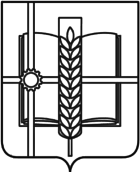 РОССИЙСКАЯ ФЕДЕРАЦИЯРОСТОВСКАЯ ОБЛАСТЬЗЕРНОГРАДСКИЙ РАЙОНМУНИЦИПАЛЬНОЕ ОБРАЗОВАНИЕ«Зерноградское городское поселение»АДМИНИСТРАЦИЯ ЗЕРНОГРАДСКОГО ГОРОДСКОГО ПОСЕЛЕНИЯПОСТАНОВЛЕНИЕот 24.10.2023 № 370г. ЗерноградО внесении изменения в постановление Администрации Зерноградского городского поселения от 24.08.2022 № 545 «Об утверждении Административного регламента предоставления Администрацией Зерноградского городского поселения Зерноградского района Ростовской области муниципальной услуги «Предоставление земельного участка в собственность бесплатно»  Руководствуясь Федеральным законом от 06.10.2003 № 131-ФЗ «Об общих принципах организации местного самоуправления в Российской Федерации», Областным законом Ростовской области от 22.07.2003 № 19-ЗС «О регулировании земельных отношений в Ростовской области», в соответствии с Федеральным законом от 27.07.2010 № 210-ФЗ «Об организации предоставления государственных и муниципальных услуг», Администрация Зерноградского городского поселения постановляет:1. Внести следующее изменение в  постановление Администрации Зерноградского городского поселения от 24.08.2022 № 545 «Об утверждении Административного регламента предоставления Администрацией Зерноградского городского поселения Зерноградского района Ростовской области муниципальной услуги «Предоставление земельного участка в собственность бесплатно» (далее – Постановление):1.1. Пункт 2.6 Приложения к Постановлению дополнить подпунктом 2.12 и изложить его в следующей редакции:«2.12. Для военнослужащих, являющихся ветеранами боевых действий, и для лиц заключивших контракт о пребывании в добровольческом формировании, содействующем выполнению задач, возложенных на Вооруженные силы Российской Федерации, а также для лиц, проходящих (проходивших) службу в войсках национальной гвардии Российской Федерации и имеющих специальные звания полиции, удостоенных звания Героя Российской Федерации или награжденных орденами Российской Федерации за заслуги, проявленные в ходе участия в специальной военной операции, если указанные военнослужащие и лица на день завершения своего участия в специальной военной операции были зарегистрированы по месту жительства на территории Ростовской области, при отсутствии такой регистрации – по месту пребывания на территории Ростовской области:2.12.1. Документ, выданный уполномоченным органом, подтверждающий принадлежность гражданина к категории граждан, обладающих правом на приобретение земельного участка: - удостоверение ветерана боевых действий;- удостоверение к Государственной награде Российской Федерации;- справка войсковой части об участии гражданина в специальной военной операции.».2.  Опубликовать настоящее постановление в печатном средстве массовой информации Зерноградского городского поселения «Зерноград официальный» и разместить на официальном сайте Администрации Зерноградского городского поселения в информационно-телекоммуникационной сети «Интернет».Глава Администрации Зерноградского городского поселения	                                    И.В. Полищук         